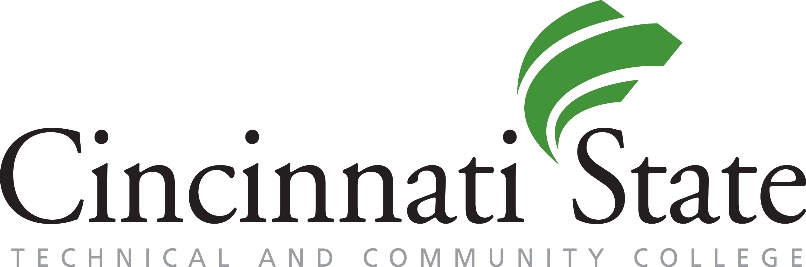 Substance Abuse Treatment24/7 Crisis Lines:Recovery Health Access Center: 513-281-7422 (RHAC)Substance Abuse / Mental Health Services Administration (SAMHSA):
1-800-662-HELP (4357)Services Addiction Services Council / Recovery Health Access CenterPhone: 513-281-7422 (RHAC)Website: addictionservicescouncil.orgSubstance Abuse and Mental Health Services Administration
Website: https://www.samhsa.govTreatment Finder: addictionservicescouncil.orgCenter for Addiction Treatment
Phone: 513-381-6672
Website: catsober.org